Publicado en Moscú el 17/04/2014 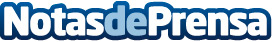 Negocios rentables con poca inversiónAunque suene raro sí existen los tipos de negocio que requieren de entrada muy poca inversión. Podría decirse que no requieren nada pero no lo digo para no ser fundamentalista. ¿De qué tipos de negocio se trata? Para conocerlo ¡sigue leyendo! Datos de contacto:Kirill Núñez TéllezNota de prensa publicada en: https://www.notasdeprensa.es/negocios-rentables-con-poca-inversion Categorias: Finanzas Emprendedores http://www.notasdeprensa.es